EVALUASI PEMBELAJARANKomponen penilaian :Kehadiran	: 10 %Tugas	: 30 %UTS	: 30 %UAS	: 30 % Jakarta, 01 Maret 2018RENCANA PEMBELAJARAN SEMESTER GENAP 2017/2018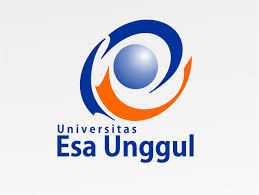 PROGRAM STUDI PSIKOLOGI FAKULTAS PSIKOLOGIUNIVERSITAS ESA UNGGULRENCANA PEMBELAJARAN SEMESTER GENAP 2017/2018PROGRAM STUDI PSIKOLOGI FAKULTAS PSIKOLOGIUNIVERSITAS ESA UNGGULRENCANA PEMBELAJARAN SEMESTER GENAP 2017/2018PROGRAM STUDI PSIKOLOGI FAKULTAS PSIKOLOGIUNIVERSITAS ESA UNGGULRENCANA PEMBELAJARAN SEMESTER GENAP 2017/2018PROGRAM STUDI PSIKOLOGI FAKULTAS PSIKOLOGIUNIVERSITAS ESA UNGGULRENCANA PEMBELAJARAN SEMESTER GENAP 2017/2018PROGRAM STUDI PSIKOLOGI FAKULTAS PSIKOLOGIUNIVERSITAS ESA UNGGULRENCANA PEMBELAJARAN SEMESTER GENAP 2017/2018PROGRAM STUDI PSIKOLOGI FAKULTAS PSIKOLOGIUNIVERSITAS ESA UNGGULRENCANA PEMBELAJARAN SEMESTER GENAP 2017/2018PROGRAM STUDI PSIKOLOGI FAKULTAS PSIKOLOGIUNIVERSITAS ESA UNGGULRENCANA PEMBELAJARAN SEMESTER GENAP 2017/2018PROGRAM STUDI PSIKOLOGI FAKULTAS PSIKOLOGIUNIVERSITAS ESA UNGGULMata Kuliah                      : Psikologi Perkembangan ManusiaMata Kuliah                      : Psikologi Perkembangan ManusiaMata Kuliah                      : Psikologi Perkembangan ManusiaMata Kuliah                      : Psikologi Perkembangan ManusiaMata Kuliah                      : Psikologi Perkembangan ManusiaKode MK       : PSI 206Kode MK       : PSI 206Kode MK       : PSI 206Mata Kuliah Prasayarat : Psi Umum 1 & 2 (Psikologi Dasar)Mata Kuliah Prasayarat : Psi Umum 1 & 2 (Psikologi Dasar)Mata Kuliah Prasayarat : Psi Umum 1 & 2 (Psikologi Dasar)Mata Kuliah Prasayarat : Psi Umum 1 & 2 (Psikologi Dasar)Mata Kuliah Prasayarat : Psi Umum 1 & 2 (Psikologi Dasar)Bobot MK     : 4 (empat) sksBobot MK     : 4 (empat) sksBobot MK     : 4 (empat) sksDosen Pengampu            : Mariyana Widiastuti, M.Psi, PsiDosen Pengampu            : Mariyana Widiastuti, M.Psi, PsiDosen Pengampu            : Mariyana Widiastuti, M.Psi, PsiDosen Pengampu            : Mariyana Widiastuti, M.Psi, PsiDosen Pengampu            : Mariyana Widiastuti, M.Psi, PsiKode Dosen  : 6898Kode Dosen  : 6898Kode Dosen  : 6898Alokasi Waktu                 : 200 menit x 14 PertemuanAlokasi Waktu                 : 200 menit x 14 PertemuanAlokasi Waktu                 : 200 menit x 14 PertemuanAlokasi Waktu                 : 200 menit x 14 PertemuanAlokasi Waktu                 : 200 menit x 14 PertemuanAlokasi Waktu                 : 200 menit x 14 PertemuanAlokasi Waktu                 : 200 menit x 14 PertemuanAlokasi Waktu                 : 200 menit x 14 PertemuanCapaian Pembelajaran  : 1. Mahasiswa mampu memahami isue-isue, konsep & teori-teori dalam psikologi perkembangan.                                             2. Mahasiswa mampu memahami metode yang dipakai dalam penelitian perkembangan.                                             3. Mahasiswamampu memahami ciri-ciri perkembangan manusia dan perubahan-perubahan yang terjadi pada setiap tahapan                                                  perkembangan.                                             4. Mahasiswa mampu memahami aspek-aspek penting dan faktor-faktor yang mempengaruhi perkembangan serta masalah-                                                 masalah yang ada pada setiap tahapan perkembangan.Capaian Pembelajaran  : 1. Mahasiswa mampu memahami isue-isue, konsep & teori-teori dalam psikologi perkembangan.                                             2. Mahasiswa mampu memahami metode yang dipakai dalam penelitian perkembangan.                                             3. Mahasiswamampu memahami ciri-ciri perkembangan manusia dan perubahan-perubahan yang terjadi pada setiap tahapan                                                  perkembangan.                                             4. Mahasiswa mampu memahami aspek-aspek penting dan faktor-faktor yang mempengaruhi perkembangan serta masalah-                                                 masalah yang ada pada setiap tahapan perkembangan.Capaian Pembelajaran  : 1. Mahasiswa mampu memahami isue-isue, konsep & teori-teori dalam psikologi perkembangan.                                             2. Mahasiswa mampu memahami metode yang dipakai dalam penelitian perkembangan.                                             3. Mahasiswamampu memahami ciri-ciri perkembangan manusia dan perubahan-perubahan yang terjadi pada setiap tahapan                                                  perkembangan.                                             4. Mahasiswa mampu memahami aspek-aspek penting dan faktor-faktor yang mempengaruhi perkembangan serta masalah-                                                 masalah yang ada pada setiap tahapan perkembangan.Capaian Pembelajaran  : 1. Mahasiswa mampu memahami isue-isue, konsep & teori-teori dalam psikologi perkembangan.                                             2. Mahasiswa mampu memahami metode yang dipakai dalam penelitian perkembangan.                                             3. Mahasiswamampu memahami ciri-ciri perkembangan manusia dan perubahan-perubahan yang terjadi pada setiap tahapan                                                  perkembangan.                                             4. Mahasiswa mampu memahami aspek-aspek penting dan faktor-faktor yang mempengaruhi perkembangan serta masalah-                                                 masalah yang ada pada setiap tahapan perkembangan.Capaian Pembelajaran  : 1. Mahasiswa mampu memahami isue-isue, konsep & teori-teori dalam psikologi perkembangan.                                             2. Mahasiswa mampu memahami metode yang dipakai dalam penelitian perkembangan.                                             3. Mahasiswamampu memahami ciri-ciri perkembangan manusia dan perubahan-perubahan yang terjadi pada setiap tahapan                                                  perkembangan.                                             4. Mahasiswa mampu memahami aspek-aspek penting dan faktor-faktor yang mempengaruhi perkembangan serta masalah-                                                 masalah yang ada pada setiap tahapan perkembangan.Capaian Pembelajaran  : 1. Mahasiswa mampu memahami isue-isue, konsep & teori-teori dalam psikologi perkembangan.                                             2. Mahasiswa mampu memahami metode yang dipakai dalam penelitian perkembangan.                                             3. Mahasiswamampu memahami ciri-ciri perkembangan manusia dan perubahan-perubahan yang terjadi pada setiap tahapan                                                  perkembangan.                                             4. Mahasiswa mampu memahami aspek-aspek penting dan faktor-faktor yang mempengaruhi perkembangan serta masalah-                                                 masalah yang ada pada setiap tahapan perkembangan.Capaian Pembelajaran  : 1. Mahasiswa mampu memahami isue-isue, konsep & teori-teori dalam psikologi perkembangan.                                             2. Mahasiswa mampu memahami metode yang dipakai dalam penelitian perkembangan.                                             3. Mahasiswamampu memahami ciri-ciri perkembangan manusia dan perubahan-perubahan yang terjadi pada setiap tahapan                                                  perkembangan.                                             4. Mahasiswa mampu memahami aspek-aspek penting dan faktor-faktor yang mempengaruhi perkembangan serta masalah-                                                 masalah yang ada pada setiap tahapan perkembangan.Capaian Pembelajaran  : 1. Mahasiswa mampu memahami isue-isue, konsep & teori-teori dalam psikologi perkembangan.                                             2. Mahasiswa mampu memahami metode yang dipakai dalam penelitian perkembangan.                                             3. Mahasiswamampu memahami ciri-ciri perkembangan manusia dan perubahan-perubahan yang terjadi pada setiap tahapan                                                  perkembangan.                                             4. Mahasiswa mampu memahami aspek-aspek penting dan faktor-faktor yang mempengaruhi perkembangan serta masalah-                                                 masalah yang ada pada setiap tahapan perkembangan.KEMAMPUAN AKHIRMATERI PEMBELAJARANBENTUK PEMBELAJARANSUMBER PEMBELAJARANSUMBER PEMBELAJARANINDIKATOR PENILAIANINDIKATOR PENILAIAN1Mampu mengenali isue perkembangan anak,  mampu memahami asal mula kehidupan manusia. Pengantar: isue penting dlm perkembangan anak (terutama di Indonesia)Permulaan BiologisMetoda : contextual instruction,experiential learning.Media : kelas, komputer, LCD, whiteboard, web. Hurlock, Elizabeth. (2003). Psikologi Perkembangan: Suatu pendekatan Sepanjang Rentang Kehidupan. Terjemahan. Jakarta: Penerbit Erlangga.Bee, Helen & Denise, Boyd. (2004). The Developing Child. Boston : Pearson Education, Inc. Papalia, Diane E, et al. (2004). Human development. 9th ed. New York : McGraw-Hill Co, Inc.Santrock, John W. (2004). Life-Span Development. 9th ed. New York : McGraw-Hill Co, Inc.Hurlock, Elizabeth. (2003). Psikologi Perkembangan: Suatu pendekatan Sepanjang Rentang Kehidupan. Terjemahan. Jakarta: Penerbit Erlangga.Bee, Helen & Denise, Boyd. (2004). The Developing Child. Boston : Pearson Education, Inc. Papalia, Diane E, et al. (2004). Human development. 9th ed. New York : McGraw-Hill Co, Inc.Santrock, John W. (2004). Life-Span Development. 9th ed. New York : McGraw-Hill Co, Inc.Mampu memahami isue penting dalam perkembangan anak di Indonesia pada khususnya dan di dunia pada umumnya. Mampu menguasai konsep psikologi perkembangan pada masa awal pembentukan.Memiliki kepekaan dan kritis terhadap permasalahan manusia dalam rentang kehidupannya, dan bersikap etis dalam menyikapinya. Mampu mengemukakan ide-ide terkait dengan konsep psikologi perkembangan.Mampu memahami isue penting dalam perkembangan anak di Indonesia pada khususnya dan di dunia pada umumnya. Mampu menguasai konsep psikologi perkembangan pada masa awal pembentukan.Memiliki kepekaan dan kritis terhadap permasalahan manusia dalam rentang kehidupannya, dan bersikap etis dalam menyikapinya. Mampu mengemukakan ide-ide terkait dengan konsep psikologi perkembangan.2Mampu memahami masa  perkembangan prenatal dengan segala permasalahannya, dan mampu mengenalinya dalam kehidupan nyata.Masa PrenatalMetoda : small group discussion, contextual instruction.Media : kelas, komputer, LCD, whiteboard, web.Hurlock, Elizabeth. (2003). Psikologi Perkembangan: Suatu pendekatan Sepanjang Rentang Kehidupan. Terjemahan. Jakarta: Penerbit Erlangga.Bee, Helen & Denise, Boyd. (2004). The Developing Child. Boston : Pearson Education, Inc. Papalia, Diane E, et al. (2004). Human development. 9th ed. New York : McGraw-Hill Co, Inc.Santrock, John W. (2004). Life-Span Development. 9th ed. New York : McGraw-Hill Co, Inc.Hurlock, Elizabeth. (2003). Psikologi Perkembangan: Suatu pendekatan Sepanjang Rentang Kehidupan. Terjemahan. Jakarta: Penerbit Erlangga.Bee, Helen & Denise, Boyd. (2004). The Developing Child. Boston : Pearson Education, Inc. Papalia, Diane E, et al. (2004). Human development. 9th ed. New York : McGraw-Hill Co, Inc.Santrock, John W. (2004). Life-Span Development. 9th ed. New York : McGraw-Hill Co, Inc.Mampu menguasai konsep psikologi perkembangan, terutama pada masa prenatal.Mampu menelusuri permasalahan manusia sesuai karakteristik tahapan perkembangan manusia.Mampu menilai dan mengevaluasi perilaku seseorang sesuai dengan konsep perkembangan manusia. Memiliki kepekaan dan kritis terhadap permasalahan manusia dalam rentang kehidupannya, dan bersikap etis dalam menyikapinya. Mampu mengemukakan ide-ide terkait dengan konsep psikologi perkembangan.Mampu menguasai konsep psikologi perkembangan, terutama pada masa prenatal.Mampu menelusuri permasalahan manusia sesuai karakteristik tahapan perkembangan manusia.Mampu menilai dan mengevaluasi perilaku seseorang sesuai dengan konsep perkembangan manusia. Memiliki kepekaan dan kritis terhadap permasalahan manusia dalam rentang kehidupannya, dan bersikap etis dalam menyikapinya. Mampu mengemukakan ide-ide terkait dengan konsep psikologi perkembangan.3Mampu memahami masa kelahiran anak dengan segala permasalahannya, dan mampu mengenalinya dalam kehidupan nyata.Masa Kelahiran (Neonatal)Metoda : small group discussion, contextual instruction.Media : kelas, komputer, LCD, whiteboard, web.Hurlock, Elizabeth. (2003). Psikologi Perkembangan: Suatu pendekatan Sepanjang Rentang Kehidupan. Terjemahan. Jakarta: Penerbit Erlangga.Bee, Helen & Denise, Boyd. (2004). The Developing Child. Boston : Pearson Education, Inc. Papalia, Diane E, et al. (2004). Human development. 9th ed. New York : McGraw-Hill Co, Inc.Santrock, John W. (2004). Life-Span Development. 9th ed. New York : McGraw-Hill Co, Inc.Hurlock, Elizabeth. (2003). Psikologi Perkembangan: Suatu pendekatan Sepanjang Rentang Kehidupan. Terjemahan. Jakarta: Penerbit Erlangga.Bee, Helen & Denise, Boyd. (2004). The Developing Child. Boston : Pearson Education, Inc. Papalia, Diane E, et al. (2004). Human development. 9th ed. New York : McGraw-Hill Co, Inc.Santrock, John W. (2004). Life-Span Development. 9th ed. New York : McGraw-Hill Co, Inc.Mampu menguasai konsep psikologi perkembangan, terutama pada masa kelahiran manusia.Mampu menelusuri permasalahan manusia sesuai karakteristik tahapan perkembangan manusia.Mampu menilai dan mengevaluasi perilaku seseorang sesuai dengan konsep perkembangan manusia. Memiliki kepekaan dan kritis terhadap permasalahan manusia dalam rentang kehidupannya, dan bersikap etis dalam menyikapinya. Mampu mengemukakan ide-ide terkait dengan konsep psikologi perkembangan.Mampu menguasai konsep psikologi perkembangan, terutama pada masa kelahiran manusia.Mampu menelusuri permasalahan manusia sesuai karakteristik tahapan perkembangan manusia.Mampu menilai dan mengevaluasi perilaku seseorang sesuai dengan konsep perkembangan manusia. Memiliki kepekaan dan kritis terhadap permasalahan manusia dalam rentang kehidupannya, dan bersikap etis dalam menyikapinya. Mampu mengemukakan ide-ide terkait dengan konsep psikologi perkembangan.4Mampu memahami perkembangan fisik, kognitif, & sosioemosional masa bayi dengan segala permasalahannya, dan mampu mengenalinya dalam kehidupan nyata.Masa Bayi: Perkembangan fisik, kognitif, dan sosioemosional.Metoda: small group discussion, contextual instruction.Media : : kelas, komputer, LCD, whiteboard, web. Hurlock, Elizabeth. (2003). Psikologi Perkembangan: Suatu pendekatan Sepanjang Rentang Kehidupan. Terjemahan. Jakarta: Penerbit Erlangga.Bee, Helen & Denise, Boyd. (2004). The Developing Child. Boston : Pearson Education, Inc. Papalia, Diane E, et al. (2004). Human development. 9th ed. New York : McGraw-Hill Co, Inc.Santrock, John W. (2004). Life-Span Development. 9th ed. New York : McGraw-Hill Co, Inc.Hurlock, Elizabeth. (2003). Psikologi Perkembangan: Suatu pendekatan Sepanjang Rentang Kehidupan. Terjemahan. Jakarta: Penerbit Erlangga.Bee, Helen & Denise, Boyd. (2004). The Developing Child. Boston : Pearson Education, Inc. Papalia, Diane E, et al. (2004). Human development. 9th ed. New York : McGraw-Hill Co, Inc.Santrock, John W. (2004). Life-Span Development. 9th ed. New York : McGraw-Hill Co, Inc.Mampu menguasai konsep psikologi perkembangan, terutama pada masa bayi.Mampu menelusuri permasalahan manusia sesuai karakteristik tahapan perkembangan manusia.Mampu menilai dan mengevaluasi perilaku seseorang sesuai dengan konsep perkembangan manusia. Memiliki kepekaan dan kritis terhadap permasalahan manusia dalam rentang kehidupannya, dan bersikap etis dalam menyikapinya. Mampu mengemukakan ide-ide terkait dengan konsep psikologi perkembangan.Mampu menguasai konsep psikologi perkembangan, terutama pada masa bayi.Mampu menelusuri permasalahan manusia sesuai karakteristik tahapan perkembangan manusia.Mampu menilai dan mengevaluasi perilaku seseorang sesuai dengan konsep perkembangan manusia. Memiliki kepekaan dan kritis terhadap permasalahan manusia dalam rentang kehidupannya, dan bersikap etis dalam menyikapinya. Mampu mengemukakan ide-ide terkait dengan konsep psikologi perkembangan.5Mampu memahami perkembangan fisik, kognitif dan sosioemosional masa kanak-kanak awal dengan segala permasalahannya, dan mampu mengenalinya dalam kehidupan nyata.Masa Kanak-kanak Awal: Perkembangan fisik, kognitif, dan sosioemosional.Metoda: small group discussion, contextual instruction.Media : kelas, komputer, LCD, whiteboard, web. Hurlock, Elizabeth. (2003). Psikologi Perkembangan: Suatu pendekatan Sepanjang Rentang Kehidupan. Terjemahan. Jakarta: Penerbit Erlangga.Bee, Helen & Denise, Boyd. (2004). The Developing Child. Boston : Pearson Education, Inc. Papalia, Diane E, et al. (2004). Human development. 9th ed. New York : McGraw-Hill Co, Inc.Santrock, John W. (2004). Life-Span Development. 9th ed. New York : McGraw-Hill Co, Inc.Hurlock, Elizabeth. (2003). Psikologi Perkembangan: Suatu pendekatan Sepanjang Rentang Kehidupan. Terjemahan. Jakarta: Penerbit Erlangga.Bee, Helen & Denise, Boyd. (2004). The Developing Child. Boston : Pearson Education, Inc. Papalia, Diane E, et al. (2004). Human development. 9th ed. New York : McGraw-Hill Co, Inc.Santrock, John W. (2004). Life-Span Development. 9th ed. New York : McGraw-Hill Co, Inc.Mampu menguasai konsep psikologi perkembangan, terutama pada masa kanak-kanak awal (early childhood).Mampu menelusuri permasalahan manusia sesuai karakteristik tahapan perkembangan manusia.Mampu menilai dan mengevaluasi perilaku seseorang sesuai dengan konsep perkembangan manusia. Memiliki kepekaan dan kritis terhadap permasalahan manusia dalam rentang kehidupannya, dan bersikap etis dalam menyikapinya. Mampu mengemukakan ide-ide terkait dengan konsep psikologi perkembangan.Mampu menguasai konsep psikologi perkembangan, terutama pada masa kanak-kanak awal (early childhood).Mampu menelusuri permasalahan manusia sesuai karakteristik tahapan perkembangan manusia.Mampu menilai dan mengevaluasi perilaku seseorang sesuai dengan konsep perkembangan manusia. Memiliki kepekaan dan kritis terhadap permasalahan manusia dalam rentang kehidupannya, dan bersikap etis dalam menyikapinya. Mampu mengemukakan ide-ide terkait dengan konsep psikologi perkembangan.6Mampu memahami perkembangan fisik, kognitif dan sosioemosional masa kanak-kanak menengah dengan segala permasalahannya, dan mampu mengenalinya dalam kehidupan nyata.Masa Kanak-kanak Menengah: perkembangan fisik, kognitif, dan sosioemosional.Metoda: case study, small group discussion, contextual instruction.Media : kelas, komputer, LCD, whiteboard, web. Hurlock, Elizabeth. (2003). Psikologi Perkembangan: Suatu pendekatan Sepanjang Rentang Kehidupan. Terjemahan. Jakarta: Penerbit Erlangga.Bee, Helen & Denise, Boyd. (2004). The Developing Child. Boston : Pearson Education, Inc. Papalia, Diane E, et al. (2004). Human development. 9th ed. New York : McGraw-Hill Co, Inc.Santrock, John W. (2004). Life-Span Development. 9th ed. New York : McGraw-Hill Co, Inc.Hurlock, Elizabeth. (2003). Psikologi Perkembangan: Suatu pendekatan Sepanjang Rentang Kehidupan. Terjemahan. Jakarta: Penerbit Erlangga.Bee, Helen & Denise, Boyd. (2004). The Developing Child. Boston : Pearson Education, Inc. Papalia, Diane E, et al. (2004). Human development. 9th ed. New York : McGraw-Hill Co, Inc.Santrock, John W. (2004). Life-Span Development. 9th ed. New York : McGraw-Hill Co, Inc.Mampu menguasai konsep psikologi perkembangan, terutama pada masa kanak-kanak menengah (toddler). Mampu menelusuri permasalahan manusia sesuai karakteristik tahapan perkembangan manusia.Mampu menilai dan mengevaluasi perilaku seseorang sesuai dengan konsep perkembangan manusia. Memiliki kepekaan dan kritis terhadap permasalahan manusia dalam rentang kehidupannya, dan bersikap etis dalam menyikapinya. Mampu mengemukakan ide-ide terkait dengan konsep psikologi perkembangan.Mampu menguasai konsep psikologi perkembangan, terutama pada masa kanak-kanak menengah (toddler). Mampu menelusuri permasalahan manusia sesuai karakteristik tahapan perkembangan manusia.Mampu menilai dan mengevaluasi perilaku seseorang sesuai dengan konsep perkembangan manusia. Memiliki kepekaan dan kritis terhadap permasalahan manusia dalam rentang kehidupannya, dan bersikap etis dalam menyikapinya. Mampu mengemukakan ide-ide terkait dengan konsep psikologi perkembangan.7Mampu memahami perkembangan fisik, kognitif dan sosioemosional masa kanak-kanak akhir dengan segala permasalahannya, dan mampu mengenalinya dalam kehidupan nyata.Masa Kanak-kanak Akhir: perkembangan fisik, kognitif, dan sosioemosional.Metoda: case study, small group discussion, contextual instruction.Media : kelas, komputer, LCD, whiteboard, web. Hurlock, Elizabeth. (2003). Psikologi Perkembangan: Suatu pendekatan Sepanjang Rentang Kehidupan. Terjemahan. Jakarta: Penerbit Erlangga.Bee, Helen & Denise, Boyd. (2004). The Developing Child. Boston : Pearson Education, Inc. Papalia, Diane E, et al. (2004). Human development. 9th ed. New York : McGraw-Hill Co, Inc.Santrock, John W. (2004). Life-Span Development. 9th ed. New York : McGraw-Hill Co, Inc.Hurlock, Elizabeth. (2003). Psikologi Perkembangan: Suatu pendekatan Sepanjang Rentang Kehidupan. Terjemahan. Jakarta: Penerbit Erlangga.Bee, Helen & Denise, Boyd. (2004). The Developing Child. Boston : Pearson Education, Inc. Papalia, Diane E, et al. (2004). Human development. 9th ed. New York : McGraw-Hill Co, Inc.Santrock, John W. (2004). Life-Span Development. 9th ed. New York : McGraw-Hill Co, Inc.Mampu menguasai konsep psikologi perkembangan, terutama pada masa kanak-kanak akhir (childhood).Mampu menelusuri permasalahan manusia sesuai karakteristik tahapan perkembangan manusia.Mampu menilai dan mengevaluasi perilaku seseorang sesuai dengan konsep perkembangan manusia. Memiliki kepekaan dan kritis terhadap permasalahan manusia dalam rentang kehidupannya, dan bersikap etis dalam menyikapinya. Mampu mengemukakan ide-ide terkait dengan konsep psikologi perkembangan.Mampu menguasai konsep psikologi perkembangan, terutama pada masa kanak-kanak akhir (childhood).Mampu menelusuri permasalahan manusia sesuai karakteristik tahapan perkembangan manusia.Mampu menilai dan mengevaluasi perilaku seseorang sesuai dengan konsep perkembangan manusia. Memiliki kepekaan dan kritis terhadap permasalahan manusia dalam rentang kehidupannya, dan bersikap etis dalam menyikapinya. Mampu mengemukakan ide-ide terkait dengan konsep psikologi perkembangan.8Mampu memahami perkembangan fisik, kognitif dan sosioemosional masa puber dengan segala permasalahannya, dan mampu mengenalinya dalam kehidupan nyata.Masa PubertasMetoda: case study, small group discussion, contextual instruction.Media : kelas, komputer, LCD, whiteboard, web. Hurlock, Elizabeth. (2003). Psikologi Perkembangan: Suatu pendekatan Sepanjang Rentang Kehidupan. Terjemahan. Jakarta: Penerbit Erlangga.Bee, Helen & Denise, Boyd. (2004). The Developing Child. Boston : Pearson Education, Inc. Papalia, Diane E, et al. (2004). Human development. 9th ed. New York : McGraw-Hill Co, Inc.Santrock, John W. (2004). Life-Span Development. 9th ed. New York : McGraw-Hill Co, Inc.Hurlock, Elizabeth. (2003). Psikologi Perkembangan: Suatu pendekatan Sepanjang Rentang Kehidupan. Terjemahan. Jakarta: Penerbit Erlangga.Bee, Helen & Denise, Boyd. (2004). The Developing Child. Boston : Pearson Education, Inc. Papalia, Diane E, et al. (2004). Human development. 9th ed. New York : McGraw-Hill Co, Inc.Santrock, John W. (2004). Life-Span Development. 9th ed. New York : McGraw-Hill Co, Inc.Mampu menguasai konsep psikologi perkembangan, terutama pada masa pubertas.Mampu menelusuri permasalahan manusia sesuai karakteristik tahapan perkembangan manusia.Mampu menilai dan mengevaluasi perilaku seseorang sesuai dengan konsep perkembangan manusia. Memiliki kepekaan dan kritis terhadap permasalahan manusia dalam rentang kehidupannya, dan bersikap etis dalam menyikapinya. Mampu mengemukakan ide-ide terkait dengan konsep psikologi perkembangan.Mampu menguasai konsep psikologi perkembangan, terutama pada masa pubertas.Mampu menelusuri permasalahan manusia sesuai karakteristik tahapan perkembangan manusia.Mampu menilai dan mengevaluasi perilaku seseorang sesuai dengan konsep perkembangan manusia. Memiliki kepekaan dan kritis terhadap permasalahan manusia dalam rentang kehidupannya, dan bersikap etis dalam menyikapinya. Mampu mengemukakan ide-ide terkait dengan konsep psikologi perkembangan.9Mampu memahami perkembangan fisik, kognitif dan sosioemosional masa remaja awal dengan segala permasalahannya, dan mampu mengenalinya dalam kehidupan nyata.Masa Remaja Awal : perkembangan fisik, kognitif, dan sosioemosional.Metoda: case study, small group discussion, contextual instruction.Media : kelas, komputer, LCD, whiteboard, web. Hurlock, Elizabeth. (2003). Psikologi Perkembangan: Suatu pendekatan Sepanjang Rentang Kehidupan. Terjemahan. Jakarta: Penerbit Erlangga.Bee, Helen & Denise, Boyd. (2004). The Developing Child. Boston : Pearson Education, Inc. Papalia, Diane E, et al. (2004). Human development. 9th ed. New York : McGraw-Hill Co, Inc.Santrock, John W. (2004). Life-Span Development. 9th ed. New York : McGraw-Hill Co, Inc.Hurlock, Elizabeth. (2003). Psikologi Perkembangan: Suatu pendekatan Sepanjang Rentang Kehidupan. Terjemahan. Jakarta: Penerbit Erlangga.Bee, Helen & Denise, Boyd. (2004). The Developing Child. Boston : Pearson Education, Inc. Papalia, Diane E, et al. (2004). Human development. 9th ed. New York : McGraw-Hill Co, Inc.Santrock, John W. (2004). Life-Span Development. 9th ed. New York : McGraw-Hill Co, Inc.Mampu menguasai konsep psikologi perkembangan, terutama pada masa remaja awal.Mampu menelusuri permasalahan manusia sesuai karakteristik tahapan perkembangan manusia.Mampu menilai dan mengevaluasi perilaku seseorang sesuai dengan konsep perkembangan manusia. Memiliki kepekaan dan kritis terhadap permasalahan manusia dalam rentang kehidupannya, dan bersikap etis dalam menyikapinya. Mampu mengemukakan ide-ide terkait dengan konsep psikologi perkembangan.Mampu menguasai konsep psikologi perkembangan, terutama pada masa remaja awal.Mampu menelusuri permasalahan manusia sesuai karakteristik tahapan perkembangan manusia.Mampu menilai dan mengevaluasi perilaku seseorang sesuai dengan konsep perkembangan manusia. Memiliki kepekaan dan kritis terhadap permasalahan manusia dalam rentang kehidupannya, dan bersikap etis dalam menyikapinya. Mampu mengemukakan ide-ide terkait dengan konsep psikologi perkembangan.10Mampu memahami perkembangan fisik, kognitif dan sosioemosional remaja akhir dengan segala permasalahannya, dan mampu mengenalinya dalam kehidupan nyata.Masa Remaja Akhir : perkembangan fisik, kognitif, dan sosioemosional.Metoda: small group discussion, contextual instruction.Media : kelas, komputer, LCD, whiteboard, web. Hurlock, Elizabeth. (2003). Psikologi Perkembangan: Suatu pendekatan Sepanjang Rentang Kehidupan. Terjemahan. Jakarta: Penerbit Erlangga.Bee, Helen & Denise, Boyd. (2004). The Developing Child. Boston : Pearson Education, Inc. Papalia, Diane E, et al. (2004). Human development. 9th ed. New York : McGraw-Hill Co, Inc.Santrock, John W. (2004). Life-Span Development. 9th ed. New York : McGraw-Hill Co, Inc.Hurlock, Elizabeth. (2003). Psikologi Perkembangan: Suatu pendekatan Sepanjang Rentang Kehidupan. Terjemahan. Jakarta: Penerbit Erlangga.Bee, Helen & Denise, Boyd. (2004). The Developing Child. Boston : Pearson Education, Inc. Papalia, Diane E, et al. (2004). Human development. 9th ed. New York : McGraw-Hill Co, Inc.Santrock, John W. (2004). Life-Span Development. 9th ed. New York : McGraw-Hill Co, Inc.Mampu menguasai konsep psikologi perkembangan, terutama pada masa remaja akhir.Mampu menelusuri permasalahan manusia sesuai karakteristik tahapan perkembangan manusia.Mampu menilai dan mengevaluasi perilaku seseorang sesuai dengan konsep perkembangan manusia. Memiliki kepekaan dan kritis terhadap permasalahan manusia dalam rentang kehidupannya, dan bersikap etis dalam menyikapinya. Mampu mengemukakan ide-ide terkait dengan konsep psikologi perkembangan.Mampu menguasai konsep psikologi perkembangan, terutama pada masa remaja akhir.Mampu menelusuri permasalahan manusia sesuai karakteristik tahapan perkembangan manusia.Mampu menilai dan mengevaluasi perilaku seseorang sesuai dengan konsep perkembangan manusia. Memiliki kepekaan dan kritis terhadap permasalahan manusia dalam rentang kehidupannya, dan bersikap etis dalam menyikapinya. Mampu mengemukakan ide-ide terkait dengan konsep psikologi perkembangan.11Mampu memahami perkembangan fisik, kognitif dan sosioemosional masa dewasa awal dengan segala permasalahannya, dan mampu mengenalinya dalam kehidupan nyata.Masa Dewasa Awal : perkembangan fisik, kognitif, dan sosioemosional.Metoda: small group discussion, contextual instruction.Media : kelas, komputer, LCD, whiteboard, web. Hurlock, Elizabeth. (2003). Psikologi Perkembangan: Suatu pendekatan Sepanjang Rentang Kehidupan. Terjemahan. Jakarta: Penerbit Erlangga.Bee, Helen & Denise, Boyd. (2004). The Developing Child. Boston : Pearson Education, Inc. Papalia, Diane E, et al. (2004). Human development. 9th ed. New York : McGraw-Hill Co, Inc.Santrock, John W. (2004). Life-Span Development. 9th ed. New York : McGraw-Hill Co, Inc.Hurlock, Elizabeth. (2003). Psikologi Perkembangan: Suatu pendekatan Sepanjang Rentang Kehidupan. Terjemahan. Jakarta: Penerbit Erlangga.Bee, Helen & Denise, Boyd. (2004). The Developing Child. Boston : Pearson Education, Inc. Papalia, Diane E, et al. (2004). Human development. 9th ed. New York : McGraw-Hill Co, Inc.Santrock, John W. (2004). Life-Span Development. 9th ed. New York : McGraw-Hill Co, Inc.Mampu menguasai konsep psikologi perkembangan, terutama pada masa dewasa awal.Mampu menelusuri permasalahan manusia sesuai karakteristik tahapan perkembangan manusia.Mampu menilai dan mengevaluasi perilaku seseorang sesuai dengan konsep perkembangan manusia. Memiliki kepekaan dan kritis terhadap permasalahan manusia dalam rentang kehidupannya, dan bersikap etis dalam menyikapinya. Mampu mengemukakan ide-ide terkait dengan konsep psikologi perkembangan.Mampu menguasai konsep psikologi perkembangan, terutama pada masa dewasa awal.Mampu menelusuri permasalahan manusia sesuai karakteristik tahapan perkembangan manusia.Mampu menilai dan mengevaluasi perilaku seseorang sesuai dengan konsep perkembangan manusia. Memiliki kepekaan dan kritis terhadap permasalahan manusia dalam rentang kehidupannya, dan bersikap etis dalam menyikapinya. Mampu mengemukakan ide-ide terkait dengan konsep psikologi perkembangan.12Mampu memahami perkembangan fisik, kognitif dan sosioemosional masa dewasa madya dengan segala permasalahannya, dan mampu mengenalinya dalam kehidupan nyata.Masa Dewasa Madya : perkembangan fisik, kognitif, dan sosioemosional.Metoda: small group discussion, contextual instruction.Media : kelas, komputer, LCD, whiteboard, web. Hurlock, Elizabeth. (2003). Psikologi Perkembangan: Suatu pendekatan Sepanjang Rentang Kehidupan. Terjemahan. Jakarta: Penerbit Erlangga.Bee, Helen & Denise, Boyd. (2004). The Developing Child. Boston : Pearson Education, Inc. Papalia, Diane E, et al. (2004). Human development. 9th ed. New York : McGraw-Hill Co, Inc.Santrock, John W. (2004). Life-Span Development. 9th ed. New York : McGraw-Hill Co, Inc.Hurlock, Elizabeth. (2003). Psikologi Perkembangan: Suatu pendekatan Sepanjang Rentang Kehidupan. Terjemahan. Jakarta: Penerbit Erlangga.Bee, Helen & Denise, Boyd. (2004). The Developing Child. Boston : Pearson Education, Inc. Papalia, Diane E, et al. (2004). Human development. 9th ed. New York : McGraw-Hill Co, Inc.Santrock, John W. (2004). Life-Span Development. 9th ed. New York : McGraw-Hill Co, Inc.Mampu menguasai konsep psikologi perkembangan, terutama pada masa dewasa madya.Mampu menelusuri permasalahan manusia sesuai karakteristik tahapan perkembangan manusia.Mampu menilai dan mengevaluasi perilaku seseorang sesuai dengan konsep perkembangan manusia. Memiliki kepekaan dan kritis terhadap permasalahan manusia dalam rentang kehidupannya, dan bersikap etis dalam menyikapinya. Mampu mengemukakan ide-ide terkait dengan konsep psikologi perkembangan.Mampu menguasai konsep psikologi perkembangan, terutama pada masa dewasa madya.Mampu menelusuri permasalahan manusia sesuai karakteristik tahapan perkembangan manusia.Mampu menilai dan mengevaluasi perilaku seseorang sesuai dengan konsep perkembangan manusia. Memiliki kepekaan dan kritis terhadap permasalahan manusia dalam rentang kehidupannya, dan bersikap etis dalam menyikapinya. Mampu mengemukakan ide-ide terkait dengan konsep psikologi perkembangan.13Mampu memahami perkembangan fisik, kognitif dan sosioemosional masa dewasa akhir dengan segala permasalahannya, dan mampu mengenalinya dalam kehidupan nyata.Masa Dewasa Akhir : perkembangan fisik, kognitif, dan sosioemosional.1.	Metoda: small group discussion, contextual instruction.2.	Media : kelas, komputer, LCD, whiteboard, web.Hurlock, Elizabeth. (2003). Psikologi Perkembangan: Suatu pendekatan Sepanjang Rentang Kehidupan. Terjemahan. Jakarta: Penerbit Erlangga.Bee, Helen & Denise, Boyd. (2004). The Developing Child. Boston : Pearson Education, Inc. Papalia, Diane E, et al. (2004). Human development. 9th ed. New York : McGraw-Hill Co, Inc.Santrock, John W. (2004). Life-Span Development. 9th ed. New York : McGraw-Hill Co, Inc.Hurlock, Elizabeth. (2003). Psikologi Perkembangan: Suatu pendekatan Sepanjang Rentang Kehidupan. Terjemahan. Jakarta: Penerbit Erlangga.Bee, Helen & Denise, Boyd. (2004). The Developing Child. Boston : Pearson Education, Inc. Papalia, Diane E, et al. (2004). Human development. 9th ed. New York : McGraw-Hill Co, Inc.Santrock, John W. (2004). Life-Span Development. 9th ed. New York : McGraw-Hill Co, Inc.Mampu menguasai konsep psikologi perkembangan, terutama pada masa dewasa akhir.Mampu menelusuri permasalahan manusia sesuai karakteristik tahapan perkembangan manusia.Mampu menilai dan mengevaluasi perilaku seseorang sesuai dengan konsep perkembangan manusia. Memiliki kepekaan dan kritis terhadap permasalahan manusia dalam rentang kehidupannya, dan bersikap etis dalam menyikapinya. Mampu mengemukakan ide-ide terkait dengan konsep psikologi perkembangan.Mampu menguasai konsep psikologi perkembangan, terutama pada masa dewasa akhir.Mampu menelusuri permasalahan manusia sesuai karakteristik tahapan perkembangan manusia.Mampu menilai dan mengevaluasi perilaku seseorang sesuai dengan konsep perkembangan manusia. Memiliki kepekaan dan kritis terhadap permasalahan manusia dalam rentang kehidupannya, dan bersikap etis dalam menyikapinya. Mampu mengemukakan ide-ide terkait dengan konsep psikologi perkembangan.14Memahami proses kematian dan akhir kehidupan manusia. Kematian 1.	Metoda: small group discussion, contextual instruction.2.	Media : kelas, komputer, LCD, whiteboard, web. Hurlock, Elizabeth. (2003). Psikologi Perkembangan: Suatu pendekatan Sepanjang Rentang Kehidupan. Terjemahan. Jakarta: Penerbit Erlangga.Bee, Helen & Denise, Boyd. (2004). The Developing Child. Boston : Pearson Education, Inc. Papalia, Diane E, et al. (2004). Human development. 9th ed. New York : McGraw-Hill Co, Inc.Santrock, John W. (2004). Life-Span Development. 9th ed. New York : McGraw-Hill Co, Inc.Hurlock, Elizabeth. (2003). Psikologi Perkembangan: Suatu pendekatan Sepanjang Rentang Kehidupan. Terjemahan. Jakarta: Penerbit Erlangga.Bee, Helen & Denise, Boyd. (2004). The Developing Child. Boston : Pearson Education, Inc. Papalia, Diane E, et al. (2004). Human development. 9th ed. New York : McGraw-Hill Co, Inc.Santrock, John W. (2004). Life-Span Development. 9th ed. New York : McGraw-Hill Co, Inc.Mampu memahami proses akhir kehidupan manusia.Mampu memahami konsep kematian.Memiliki kepekaan dan kritis terhadap permasalahan pada orang-orang yang akan menghadapi kematian.Mampu mengemukakan ide-ide yang bermanfaat dan dapat digunakan untuk orang-orang yang menghadapi kematian. Mampu memahami kondisi psikologis dari keluarga atau orang terdekat yang merasa kehilangan. Mampu memahami proses akhir kehidupan manusia.Mampu memahami konsep kematian.Memiliki kepekaan dan kritis terhadap permasalahan pada orang-orang yang akan menghadapi kematian.Mampu mengemukakan ide-ide yang bermanfaat dan dapat digunakan untuk orang-orang yang menghadapi kematian. Mampu memahami kondisi psikologis dari keluarga atau orang terdekat yang merasa kehilangan. Mengetahui,Ketua Program Studi,Dra. Sulis Mariyanti, M.Si, PsiMengetahui,Ketua Program Studi,Dra. Sulis Mariyanti, M.Si, PsiMengetahui,Ketua Program Studi,Dra. Sulis Mariyanti, M.Si, PsiMengetahui,Ketua Program Studi,Dra. Sulis Mariyanti, M.Si, PsiMengetahui,Ketua Program Studi,Dra. Sulis Mariyanti, M.Si, PsiMengetahui,Ketua Program Studi,Dra. Sulis Mariyanti, M.Si, PsiMengetahui,Ketua Program Studi,Dra. Sulis Mariyanti, M.Si, PsiDosen Pengampu,Mariyana Widiastuti, M.Psi, PsiDosen Pengampu,Mariyana Widiastuti, M.Psi, PsiSESIPROSEDURBENTUKSKOR ≥ 77 (A/A-)SKOR ≥ 65 (B-/ B/B+)SKOR ≥ 60 (C/C+)SKOR ≥ 45 (D)SKOR < 45 (E)BOBOT1PretestTes lisanMampu menyebutkan tahapan perkembangan manusia dari masa prenatal hingga kematian beserta rentang usianya berdasarkan teori perkembangan.Mampu menyebutkan tahapan perkembangan manusia dari masa prenatal hingga kematian beserta rentang usianya tanpa didasarkan pada teori perkembangan.Mampu menyebutkan tahapan perkembangan manusia dari masa prenatal hingga kematian beserta perkiraan rentang usianya. Mampu menyebutkan tahapan perkembangan manusia dari masa prenatal hingga kematian tanpa menyebutkan rentang usia.Tidak dapat menyebutkan.30%2Progress testTes lisanMampu dengan tepat menjelaskan tentang perkembangan masa prenatal, periode-periode yang ada pada masa prenatal, hal-hal penting yang terjadi pada setiap periode yang mempengaruhi perkembangan individu, dan bahaya atau kerawanan-kerawanan yang mungkin terjadi pada setiap periode.  Mampu menjelaskan tentang perkembangan masa prenatal, periode-periode yang ada pada masa prenatal, hal-hal penting yang terjadi pada setiap periode yang mempengaruhi perkembangan individu, dan bahaya atau kerawanan-kerawanan yang mungkin terjadi pada setiap periode.  Mampu menjelaskan tentang perkembangan masa prenatal, periode-periode yang ada pada masa prenatal, hal-hal penting yang terjadi pada setiap periode yang mempengaruhi perkembangan individu.Kurang tepat menjelaskan tentang perkembangan masa prenatal, periode-periode yang ada pada masa prenatal, hal-hal penting yang terjadi pada setiap periode yang mempengaruhi perkembangan individu, dan bahaya atau kerawanan-kerawanan yang mungkin terjadi pada setiap periode.  Tidak dapat menjelaskan.30%3Progress TestTes lisanMampu menjelaskan dengan tepat proses kelahiran, penyesuaian anak pada awal kelahiran, dan kondisi-kondisi yang mempengaruhi penyesuaian serta mengetahui ciri-ciri fisik dan fungsi-fungsi fisiologis pada anak yang baru lahir, dan pengaruhnya terhadap perkembangan berikutnya. Mampu menjelaskan proses kelahiran, penyesuaian anak pada awal kelahiran, dan kondisi-kondisi yang mempengaruhi penyesuaian serta mengetahui ciri-ciri fisik dan fungsi-fungsi fisiologis pada anak yang baru lahir, dan pengaruhnya terhadap perkembangan berikutnya. Mampu menjelaskan dengan tepat proses kelahiran, penyesuaian anak pada awal kelahiran, dan kondisi-kondisi yang mempengaruhi penyesuaian serta mengetahui ciri-ciri fisik dan fungsi-fungsi fisiologis pada anak yang baru lahir.  Kurang tepat menjelaskan proses kelahiran, penyesuaian anak pada awal kelahiran, dan kondisi-kondisi yang mempengaruhi penyesuaian serta mengetahui ciri-ciri fisik dan fungsi-fungsi fisiologis pada anak yang baru lahir, dan pengaruhnya terhadap perkembangan berikutnya. Tidak dapat menjelaskan30%4Progress TestTes lisanMampu menjelaskan dengan tepat tahapan perkembangan usia anak berdasarkan minimal 3 teori perkembangan yang berbeda. Mampu menjelaskan dengan tepat tahapan perkembangan usia anak berdasarkan minimal 2 teori perkembangan yang berbeda.Mampu menjelaskan dengan tepat tahapan perkembangan usia anak berdasarkan sebuah teori perkembangan yang berbeda.Kurang tepat menjelaskan tahapan perkembangan usia anak berdasarkan teori perkembangan yang ada.Tidak dapat menjelaskan30%5Progress testTes tertulisMampu dengan tepat menjelaskan karakteristik masa kanak-kanak awal hingga akhir (minimal 77%) baik secara fisik, kognitif, maupun sosioemosional.   Mampu dengan tepat menjelaskan karakteristik masa kanak-kanak awal hingga akhir (65-76%) baik secara fisik, kognitif, maupun sosioemosional.   Mampu dengan cukup tepat menjelaskan karakteristik masa kanak-kanak awal hingga akhir (60-64%) baik secara fisik, kognitif, maupun sosioemosional.   Kurang tepat menjelaskan karakteristik masa kanak-kanak awal hingga akhir baik secara fisik, kognitif, maupun sosioemosional.   Tidak dapat menjelaskan30%6Post testTes tertulisMampu dengan tepat menjelaskan dan memberi contoh peran anak dalam sistem keluarga serta konflik-konflik yang terjadi berdasarkan pada teori perkembangan. Mampu menjelaskan dan memberi contoh peran anak dalam sistem keluarga serta konflik-konflik yang terjadi berdasarkan pada teori perkembangan. Mampu dengan tepat menjelaskan dan memberi contoh peran anak dalam sistem keluarga serta konflik-konflik yang terjadi tanpa didasarkan pada sebuah teori perkembangan. Kurang tepat dalam menjelaskan dan memberi contoh peran anak dalam sistem keluarga serta konflik-konflik yang terjadi berdasarkan pada teori perkembangan. Tidak dapat menjelaskan30%7PosttestTes tertulisMampu dengan tepat menjelaskan dan memberi contoh tugas perkembangan pada masa usia sekolah dan ciri-ciri perkembangan emosi, sosial, mental kognitif, minat, dan kepribadian pada masa usia sekolah,serta perbedaan karakteristik pada masa kelas tinggi dan masa kelas rendah.Mampu dengan tepat menjelaskan tugas perkembangan pada masa usia sekolah dan ciri-ciri perkembangan emosi, sosial, mental kognitif, minat, dan kepribadian pada masa usia sekolah,serta perbedaan karakteristik pada masa kelas tinggi dan masa kelas rendah.Mampu dengan tepat menjelaskan tugas perkembangan pada masa usia sekolah dan ciri-ciri perkembangan emosi, sosial, mental kognitif, minat, dan kepribadian pada masa usia sekolah.Kurang tepat menjelaskan tugas perkembangan pada masa usia sekolah dan ciri-ciri perkembangan emosi, sosial, mental kognitif, minat, dan kepribadian pada masa usia sekolah,serta perbedaan karakteristik pada masa kelas tinggi dan masa kelas rendah.Tidak dapat menjelaskan.30%8Post TestTes lisan/tertulisMampu dengan tepat menjelaskan dan memberi contoh tugas perkembangan pada masa pubertas mengenai perkembangan fisik, emosi, sosial, mental kognitif, dan kepribadian pada masa usia tersebut.Mampu dengan tepat menjelaskan tugas perkembangan pada masa pubertas mengenai perkembangan fisik, emosi, sosial, mental kognitif, dan kepribadian pada masa usia tersebut.Mampu menjelaskan tugas perkembangan pada masa pubertas mengenai perkembangan fisik, emosi, sosial, mental kognitif, dan kepribadian pada masa usia tersebut. Kurang tepat menjelaskan tugas perkembangan pada masa pubertas mengenai perkembangan fisik, emosi, sosial, mental kognitif, dan kepribadian pada masa usia tersebut.Tidak dapat menjelaskan30%9Progress test Tes lisanMampu dengan tepat menjelaskan karakteristik remaja awal (minimal 77%) baik secara fisik, kognitif, maupun sosioemosional.   Mampu dengan tepat menjelaskan karakteristik remaja awal (65-76%) baik secara fisik, kognitif, maupun sosioemosional.   Mampu dengan cukup tepat menjelaskan karakteristik remaja awal (60-64%) baik secara fisik, kognitif, maupun sosioemosional.   Kurang tepat menjelaskan karakteristik remaja awal baik secara fisik, kognitif, maupun sosioemosional.   Tidak dapat menjelaskan30%10Progress testTes lisan/tertulisMampu dengan tepat menjelaskan karakteristik remaja akhir (minimal 77%) baik secara fisik, kognitif, maupun sosioemosional.   Mampu dengan tepat menjelaskan karakteristik remaja akhir (65-76%) baik secara fisik, kognitif, maupun sosioemosional.   Mampu dengan cukup tepat menjelaskan karakteristik remaja akhir (60-64%) baik secara fisik, kognitif, maupun sosioemosional.   Kurang tepat menjelaskan karakteristik remaja akhir baik secara fisik, kognitif, maupun sosioemosional.   Tidak dapat menjelaskan30%11Progress testTes lisan Mampu dengan tepat menjelaskan karakteristik dewasa awal (minimal 77%) baik secara fisik, kognitif, maupun sosioemosional.   Mampu dengan tepat menjelaskan karakteristik dewasa awal (65-76%) baik secara fisik, kognitif, maupun sosioemosional.   Mampu dengan cukup tepat menjelaskan karakteristik dewasa awal (60-64%) baik secara fisik, kognitif, maupun sosioemosional.   Kurang tepat menjelaskan karakteristik dewasa awal baik secara fisik, kognitif, maupun sosioemosional.   Tidak dapat menyebutkan30%12Progress tesTes lisan/ tertulisMampu dengan tepat menjelaskan karakteristik dewasa madya (minimal 77%) baik secara fisik, kognitif, maupun sosioemosional.   Mampu dengan tepat menjelaskan karakteristik dewasa madya (65-76%) baik secara fisik, kognitif, maupun sosioemosional.   Mampu dengan cukup tepat menjelaskan karakteristik dewasa madya (60-64%) baik secara fisik, kognitif, maupun sosioemosional.   Kurang tepat menjelaskan karakteristik dewasa madya baik secara fisik, kognitif, maupun sosioemosional.   Tidak dapat menjelaskan30%13Post testTes lisan/tertulis(UAS)Mampu dengan tepat menjelaskan karakteristik masa pubertas hingga dewasa akhir (minimal 77%) baik secara fisik, kognitif, maupun sosioemosional, serta hambatan dalam setiap tahapan perkembangan. Mampu dengan tepat menjelaskan karakteristik masa pubertas hingga dewasa akhir (65-76%) baik secara fisik, kognitif, maupun sosioemosional, serta hambatan dalam setiap tahapan perkembangan.Mampu dengan cukup tepat menjelaskan karakteristik dewasa akhir (60-64%) baik secara fisik, kognitif, maupun sosioemosional, serta hambatan dalam setiap tahapan perkembangan.    Kurang tepat menjelaskan karakteristik dewasa akhir baik secara fisik, kognitif, maupun sosioemosional, serta hambatan dalam setiap tahapan perkembangan.Tidak dapat menjelaskan30%14Post testTes lisan/tertulis(UAS)Mampu mempresentasikan dengan menarik dan tepat (minimal 77%) serta menganalisa masalah yang terjadi pada setiap tahapan perkembangan yang didapatkan dari hasil observasi dan didasarkan pada teori perkembangan.Mampu mempresentasikan dengan menarik dan tepat (65-76%) serta menganalisa masalah yang terjadi pada setiap tahapan perkembangan yang didapatkan dari hasil observasi dan didasarkan pada teori perkembangan.Mampu mempresentasikan dengan menarik dan cukup tepat (60-64%) serta menganalisa masalah yang terjadi pada setiap tahapan perkembangan yang didapatkan dari hasil observasi dan didasarkan pada teori perkembangan.Presentasi kurang menarik dan  kurang tepat menganalisa serta menganalisa masalah yang terjadi pada setiap tahapan perkembangan yang didapatkan dari hasil observasi dan didasarkan pada teori perkembangan.Tidak presentasi/ analisa30%Mengetahui,Ketua Program Studi,Dra. Sulis Mariyanti, M.Si, PsiDosen Pengampu,Mariyana Widiastuti, M.Psi, Psi